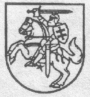 MARIJAMPOLĖS ,, ŠALTINIO’’ PROGIMNAZIJOS DIREKTORIUSĮSAKYMASDĖL  2021-2022 MOKSLO METŲ VAIKO GEROVĖS KOMISIJOS SUDĖTIES TVIRTINO2021 m. rugsėjo 9 d. Nr. V-56  (1.3E)MarijampolėVadovaudamasis Lietuvos Respublikos švietimo ir mokslo ministro 2011 m. balandžio 11 d. įsakymo Nr. V-579 (Lietuvos Respublikos švietimo ir mokslo ministro 2017 m. gegužės 2 d. įsakymo Nr. V-319 redakcija) „Mokyklos vaiko gerovės komisijos sudarymo ir jos darbo organizavimo tvarkos aprašo“ 7 punktu:S u d a r a u  2021-2022 mokslo metų Vaiko gerovės komisiją:komisijos pirmininkė - Rima Baronienė, direktoriaus pavaduotoja ugdymui;                 pirmininkės pavaduotoja – Erika Penkauskienė, socialinė pedagogė, koordinuoja socialinio ir emocinio ugdymo, smurto ir patyčių, psichoaktyviųjų medžiagų vartojimo prevencijos bei karjeros sritį;                 komisijos sekretorė – Živilė Siderienė, mokytojo padėjėja.;                 komisijos nariai:     Asta Strumilaitė, socialinė pedagogė, koordinuoja socialinio ir emocinio ugdymo, smurto ir patyčių, psichoaktyviųjų medžiagų vartojimo prevencijos bei karjeros sritį;Gailina Krakauskienė, specialioji pedagogė, koordinuoja įtraukiojo ugdymo sritį;Anžela Paplauskienė, renginių organizatorė, koordinuoja smurto ir patyčių, psichoaktyviųjų medžiagų vartojimo prevencijos sritį;Rasa Berteškaitė, psichologė, koordinuoja socialinio ir emocinio ugdymo bei krizių valdymo sritį;Rima Juškevičienė, specialioji pedagogė, koordinuoja įtraukiojo ugdymo sritį;Vladislava Bašinskienė, sveikatos priežiūros specialistė, koordinuoja psichoaktyviųjų medžiagų vartojimo prevencijos sritį;Vilma Šapalienė, pradinių klasių mokytoja, koordinuoja smurto ir patyčių, psichoaktyviųjų medžiagų vartojimo prevencijos sritį;Sigita Kukukienė biologijos mokytoja, koordinuoja smurto ir patyčių, psichoaktyviųjų medžiagų vartojimo prevencijos sritį;Povilas Rutkauskas, tėvų atstovas, komisijos narys.P r i p a ž į s t u netekusiu galios Marijampolės „Šaltinio“ progimnazijos 2020 m. rugsėjo 2 d. direktoriaus įsakymą Nr. V-53 „Dėl 2020-2021 mokslo metų Vaiko gerovės komisijos sudėties tvirtinimo“.Direktorius                                                                                                                   Jonas KukukasRima Baronienė, 8-34358145